Land and Buildings Transaction Tax MSP & MP authority to act form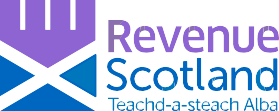 If you would like a MSP/MP to act for you, then all buyers/tenants must sign and return the form below.This will allow us to share information and discuss all matters about your Land and Buildings Transaction Tax return(s).This authority is ongoing unless you tell us otherwise.Please send the form by email to BusinessManagement@assured.systems.gov.scot or by post to Revenue Scotland, PO    Box 24068.I confirm that the nominated MSP/MP has agreed to act on my/our behalf, and the information is correct and complete. Signature ………………………………………………………………….Signature ………………………………………………………………….Please note that whilst a representative can submit a return on your behalf, the responsibility for submitting tax returns and paying tax on time remains with the taxpayer.If you would like a MSP/MP to act for you, then all buyers/tenants must sign and return the form below.This will allow us to share information and discuss all matters about your Land and Buildings Transaction Tax return(s).This authority is ongoing unless you tell us otherwise.Please send the form by email to BusinessManagement@assured.systems.gov.scot or by post to Revenue Scotland, PO    Box 24068.I confirm that the nominated MSP/MP has agreed to act on my/our behalf, and the information is correct and complete. Signature ………………………………………………………………….Signature ………………………………………………………………….Please note that whilst a representative can submit a return on your behalf, the responsibility for submitting tax returns and paying tax on time remains with the taxpayer.